											MOD C Istituto Comprensivo Statale n. 12 di Verona 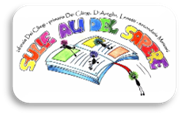 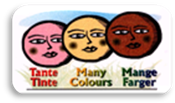 “Golosine”Via Velino, 20 - 37136 Verona - Tel. 045950811C.F. 93185200230 - Codice iPA: istsc_vric88300qvric88300q@pec.istruzione.it; www.ic12golosine.edu.it        rete.tantetinte@ic12golosine.education	                                                                       Verona  	All’ InsegnanteOGGETTO: Incarico ad effettuare la visita didattica/viaggi d’istruzione                    a 	il   	IL DIRIGENTE SCOLASTICOPreso atto  della  richiesta formulata dall’insegnante 	ad effettuare la visita didattica/viaggio d’istruzioneal  	per gli alunni di classe 	primaria/secondaria  	VISTA la conformità ai criteri del Regolamento d’Istituto per le uscite didattiche e viaggi d’istruzione;  VISTO l’art. 41 del Regolamento d’Istituto;VISTA la delibera del Consiglio d’Istituto n.  	del     	ACCERTATA la disponibilità degli insegnanti interessati ad accompagnare gli alunni assumendosi l’obbligo della vigilanza come previsto dalla normativa;A U T O R I Z Z Al’effettuazione dell’ uscita didattica sopra citata.L’Insegnante incaricato dell’organizzazione, conclusa l’uscita, si impegna a relazionare alla sottoscritta circa eventuali inconvenienti sopravvenuti durante il viaggio.LA DIRIGENTE SCOLASTICA               Maria Mugnolo